The Path of Seismic Waves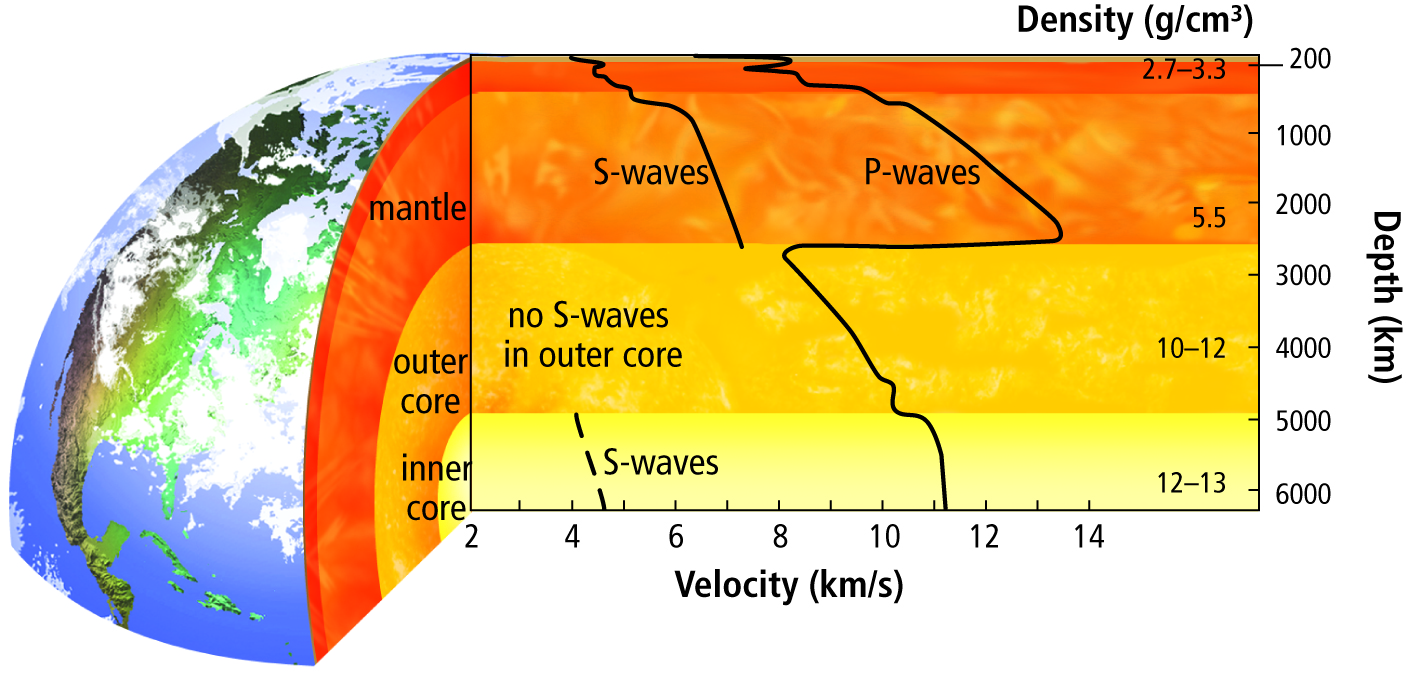 